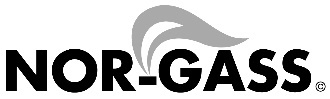 ABONNEMENTSKIFTE leveranse gass (v.023)Tidligere abonnent:Ny abonnent:Skjema sendes pr. mail til post@nor-gass.no Adresse: Målernummer:Målerstand:Endring gjelder fra dato:Omregistreringskostnad:Betales av ny abonnentKundenummer:Kundenavn:Adresse sluttfaktura:Postnummer – Sted:Kundenummer (hvis tidligere kunde):Kundenavn:Adresse (faktura):Postnummer - StedMobilnummer:Telefonnummer:E-postadresse: